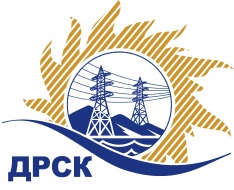 Акционерное Общество«Дальневосточная распределительная сетевая  компания»Уведомление № 1 о внесение изменений в Извещение и Документацию о закупке № 155/МЭг. Благовещенск                                                                                   25 января 2018г.Организатор: АО «Дальневосточная распределительная сетевая компания» (далее АО «ДРСК») (почтовый адрес: 675000, г. Благовещенск, ул. Шевченко 28, тел./факс: 8 (4162) 397-260, e-mail: okzt3@drsk.ruСпособ и предмет закупки: открытый запрос цен: ««СИЗ Крем» для нужд филиалов АО «ДРСК»Извещение опубликованного на сайте в информационно-телекоммуникационной сети «Интернет» www.zakupki.gov.ru (далее - «официальный сайт») от 30.11.2017 г. под № 31705788014Изменения внесены:В Извещение:                 пункт 17  читать в следующей редакции: «Дата, время , место рассмотрения и подведения итогов заявок: предполагается, что рассмотрение заявок участников и подведения итогов будет осуществлено в срок до 02.02.2018 года по адресу Организатора. Организатор вправе, при необходимости, изменить данный срок»В Документацию о закупке:         пункт 3.2.18 читать в следующей редакции: «Предполагается, что рассмотрение заявок и подведение итогов  закупки будет осуществлено в срок до 17:00 (Амурского) времени  до 02.02.2018 г по адресу 675000, Благовещенск, ул. Шевченко, 28, каб. 244. Организатор вправе, при необходимости, изменить данный срок»Все остальные условия Извещения и Документации о закупке остаются без изменения.Начальник отдела конкурсных закупок АО «ДРСК»                                                                                            М.Г. ЕлисееваИсп. Терёшкина Г.М.(416-2) 397-260okzt3@drsk.ru